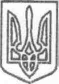 Україна САМГОРОДОЦЬКА СІЛЬСЬКА РАДА ВІННИЦЬКОЇ ОБЛАСТІРОЗПОРЯДЖЕННЯ № 52/01від 07 травня 2021 р.							село СамгородокПро внесення змін в розпорядження головисільської ради №16-1/01 від 17.02.21р.             Керуючись п. 20 ст. 42 Закону України «Про місцеве самоврядування в Україні», у зв’язку із зміною штатного розпису Самгородоцької сільської ради З О Б О В ’ Я З У Ю:Внести зміни в п. 2 розпорядження голови сільської ради від 16.02.2021 р. №16-1/01 «Про затвердження Положення та складу робочої групи з розроблення Стратегії розвитку Самгородоцької сільської територіальної громади», а саме доповнити та затвердити з доповненням склад робочої групи згідно додатку.Контроль за виконанням цього розпорядження залишаю за собою.Самгородоцький сільський голова                                                 Сергій ЛАНОВИК                                                                                  Додаток до розпорядження сільського голови07.05.2021 №____/01Складробочої групи з розроблення Стратегії розвитку Самгородоцької сільської територіальної громади на 2021-2026 роки.ЧЛЕНИ РОБОЧОЇ ГРУПИ:Самгородоцькийсільський голова				Сергій ЛАНОВИК Лановик Сергій Яковичсільський голова, голова робочої групиМарковський Олександр СергійовичЗаступник сільського голови , заступник голови робочої групиОлійник Наталя ЛеонідівнаКеруючий справами (секретар) виконавчого комітету, секретар робочої групиШевчук Людмила ФеліксівнаСекретар сільської радиГолик Наталя АндріївнаГоловний бухгалтер сільської радиСауляк Олександр ВасильовичНачальник відділу земельних та екологічних питаньПоліщук Тетяна СергіївнаНачальник фінансового відділуДідук Анжела ОлександрівнаЗавідувач сектору інвестиційЧамор Ганна АндріївнаНачальник Служби у справах дітейГрошовенко Олександр ІллічГоловний спеціаліст – юрист консультантБабкіна Ольга ОлександрівнаНачальник відділу освіти, культури, молоді та спортуМарчук Людмила ВасилівнаГоловний спеціаліст відділу освіти, культури, молоді та спортуХрищенюк Андрій ЛеонідовичГоловний спеціаліст відділу освіти, культури, молоді та спортуЧернипко Микола ВасильовичНачальник відділу соціального захисту населення, охорони здоров’яПисаренко Тетяна ЯківнаДиректор КУ «Територіальний центр соціального обслуговування»Лобченко Валентина ПетрівнаГоловний лікар КП «Центр первинної медико- санітарної допомоги Самгородоцької сільської ради»Ціпцюра Тетяна ВасилівнаСтароста сіл Вівсяники, МухуватаРепетацький Анатолій ЯковичСтароста села ЗбаражМаксимчук Олександр ВасильовичСтароста сіл Зозулинці, Сошанське, ВоскодавинціРоманчук Катерина АнатоліївнаСтароста сіл Дубові Махаринці, БлажіївкаВасилишина Надія ЛеонідівнаСтароста села ЖурбинціКушніренко Валентина ВасилівнаСтароста сіл Михайлин, Широка ГребляБальшанек Віктор АнтоновичСтароста сіл Миколаївка, Лопатин, Великий СтепСвинарчук Віктор ВасильовичСтароста сіл Йосипівка, МалишівкаЧерешнюк Світлана МихайлівнаДиректор Самгородоцького ЗНВК «Школа-дитячий садок»Трофимчук Галина ВолодимирівнаДиректор Вівсяницького ЗНВК «Школа-дитячий садок»Залевський Володимир ВолодимировичДиректор Дубовомахаринецького ЗНВК «Школа-дитячий садок»Яремчук Микола ПетровичДиректор Зозулинецького ЗНВК «Школа-дитячий садок»Сайко Анатолій ДмитровичДиректор Йосипівського ЗНВК «Школа-дитячий садок»Лановик Лариса ЯрославівнаДиректор Миколаївського ЗНВК «Школа-дитячий садок»Спрут Віктор ВолодимировичДиректор Широкогребельського ЗНВК «Школа-дитячий садок»Паламарчук Павло ПавловичДиректор Самгородоцької спеціальної школи-інтернатВолосецький Тарас Богданович (за згодою)Директор біо-газової компаніїКоломієць Олександр Григорович (за згодою)Директор Юзефо-Миколаївської АПКЩелинський Олександр Єгорович (за згодою)Директор ТОВ «АРЧІ»Сеніченко Микола Іванович (за згодою)Керівник СТОВ «Хлібороб»Кирилюк Марк Іванович (за згодою)Директор ТОВ «Вікторія Грейн»Павлюк Андрій Іванович (за згодою)Голова ФГ «Інгода»Ліневич Валерій Станіславович (за згодою)Голова СВК «Вівсяницький»Сікалюк Іван Іванович (за згодою)Голова СФГ «Жива Надія»Ковальський Михайло Ігорович (за згодою)Директор ТОВ «Дружба.Миколаївка»Тарасенко Руслан Валерійович (за згодою)Приватний підприємецьШаповалюк Ірина Петрівна (за згодою)Приватний підприємецьКовальчук Володимир Віталійович (за згодою)Приватний підприємець